Slovenský zväz športového rybolovuSlovenský rybársky zväz – Rada ŽilinaMsO SRZ Ružomberok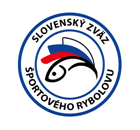 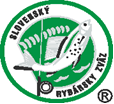 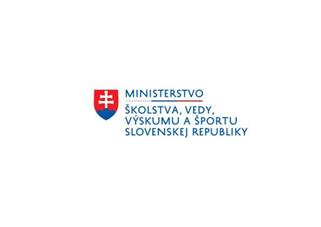 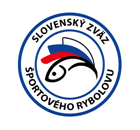 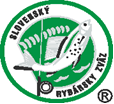 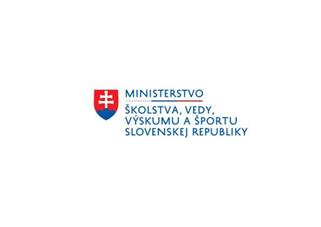 PropozícieLRU – mucha2.liga2.dvojkolo26.08.2023 - 27.08.2023Ružomberok – rieka VáhPodľa plánu športovej činnosti  pre rok 2023 Slovenský zväz športového rybolovu v spolupráci so SRZ Rada Žilina a MsO SRZ Ružomberok usporiada preteky 2. ligy 2. dvojkola (jeseň) v LRU–mucha. Účastníci pretekov: družstvá MO, MsO SRZTermín konania: 26.08.2023 - 27.08.2023 Miesto konania:  rieka Váh č.18a, revír 3-4680-6 Technické pokyny:Športové rybárske preteky sú usporiadané podľa zákona 216/2018 Z.z. § 20 a vykonávacej vyhlášky 381/2018 § 15.Preteká sa podľa Predpisov SZŠR, platných súťažných pravidiel pre LRU – mucha a aktuálnych modifikácií pre rok 2023. Pretekárska trať: rieka Váh č.18a, revír 3-4680-6 Trať je postavená na rieke Váh č. 18a.Sektor A sa začína pod mostom v smere na Dolný Kubín v meste Ružomberok po most pri ČOV v smere na Hrboltovú.Sektor B sa začína cca 50 m nad vtokom Komjaťanky do Váhu nad obcou Švošov po koniec obce Ľubochňa. Vynechané úseky budú vyznačené na mape a spomenuté pri otvorení pretekov.Šírka povodia na vyznačenej trati je 30-50 m, s hĺbkou vody od 0,2 m do 2,5 m. Dno je tvrdé, kamenité so štrkovými lavicami.Náhradná trať: nie je určená.Výskyt rýb:vyskytujú sa tu tieto ryby: jalec hlavatý, jalec maloústy, pstruh potočný, pstruh dúhový, lipeň tymiánový, sivoň potočný, hlavátka podunajská a ostatné sprievodné druhy rýbBodované ryby: podľa pravidiel  LRU-MuchaZraz a štáb pretekov: Motel Ranč a Reštaurácia na Ranči Časový harmonogram pretekov:Sobota 26.08.202306:00 – 07:00  Prezentácia07:00 – 08:00  Slávnostné otvorenie pretekov,  losovanie 1. kola pretekov08:00 – 08:30  Presun pretekárov na stanovištia08:30 – 09:00  Príprava pretekárov09:00 – 12:00  1. kolo pretekov12:00 – 13:30  Obed – prestávka13:30 – 14:30  Losovanie 2. kolo pretekov14:30 – 15:00  Príprava pretekárov15:00 – 18:00 2. kolo pretekov19:00               Vyhlásenie výsledkov 1. dňa pretekov				Nedeľa 27.08.2023		07:00 – 08:00  Prezentácia a losovanie 3. kola pretekov08:00 – 08:30  Presun pretekárov na stanovištia08:30 – 09:00  Príprava pretekárov09:00 – 12:00  3. kolo pretekov12:00 – 13:30  Obed – prestávka13:30 – 14:00  Losovanie 4. kolo pretekov14:00 – 14:30  Presun pretekárov na stanovištia14:30 – 15:00  Príprava pretekárov15:00 – 18:00  4.kolo pretekov19:15 	Vyhlásenie výsledkov jesenného kola pretekov ako aj celkových výsledkov 2.ligy ročníka 2023Záverečné ustanovenia:Všetci pretekári musia mať platné registračné preukazy športovca SZŠR a preukazy člena SRZ. Vedúci družstva musí na požiadanie rozhodcu predložiť súpisku družstva.Preteká sa za každého počasia. V prípade búrky budú preteky prerušené a bude sa postupovať podľa platných súťažných pravidiel.Každý pretekár preteká na vlastnú zodpovednosť a riziko, za svoje správanie nesie plnú zodpovednosť.Tréning  na vytýčenej trati je možný do 11.08.2023 vrátane, s platným povolením na rybolov, po tomto termíne bude rieka Váh č.18a (revír č. 3-4680-6) pre pretekárov uzatvorená, vykonávanie lovu pretekármi je zakázané pod sankciou diskvalifikácie.Občerstvenie:obed bude v Reštaurácia na Ranči – prosím nahlásiť počty čo najskôr na mail: p.magusin＠gmail.comUbytovanie: 	Ubytovanie je možné v Moteli Ranč, Pri Váhu 8540/149, 034 06 Ružomberok – p. Černová, Záujem prosím nahlásiť čo najskôr telefonicky na recepcii 0905 864 285, číslo je aktívne od 12:00 do 22:00, alebo mailom na: recepcia@motelranc.sk, nakoľko držia voľné kapacity.Inak individuálne podľa vlastných preferencií.Informácie o pretekoch:  	Peter Magušín		0902 365 261			    	Dominik Kubis	0903 414 531Na zabezpečenie týchto pretekov bol použitý príspevok uznanému športu Ministerstva školstva, vedy výskumu a športu Slovenskej republiky.Propozície kontroloval predseda ŠO LRU - mucha.Organizačný štáb Vám želá veľa úspechov na pretekoch.Petrov zdar!1.Kežmarok A34539002.Liptovský Hrádok34428203.Dolný Kubín A37498604.Púchov A45344205.Dolný Kubín B46356006.Kežmarok B48342407.Martin51365408.Kysucké Nové Mesto MK Kysuca59264809.Stará Ľubovňa A602832010.Humenné B692126011.Ružomberok A702134012.Žilina MK Potočník7316480Organizačný štáb: Riaditeľ preteku: 	 Lukáš VrábelGarant rady:  	 Ing. Michal LeibiczerHlavný rozhodca: 	 Jana LeibiczerováSektorový rozhodca:  Leo AvdičBodovacia komisia:  hlavný rozhodca + Dominik Kubis, Peter Magušín  Technický vedúci: 	 Dominik Kubis, Peter Magušín  Zdravotné zabezpečenie: linka 112 